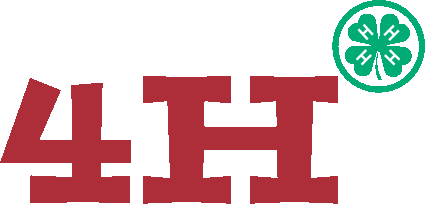 Møde: Landsmøde  Den: 14. juni 2021    Sted/adresse: Dalum Landbrugsskole, Landbrugsvej 65, OdenseKørslen er foretaget i egen bil med registrerings nr.: _____________Rute: kørt fra og til udfyldes med fuld adresseSkriv venligst navne og antal km pr. medpassagerer. Bemærk venligst, at der kun udbetales kørselsgodtgørelse til deltagere:Pengene vil blive sendt til føreren af bilen. Der udbetales max. 3,52 kr. pr. km pr bil) Beløb på 50 kr. og derunder vil ikke blive administreret og udbetalt.Skemaet skal være indleveret til Fælleskontoret, mail: bmh@seges.dk senest en måned efter mødet, ellers ingen udbetaling.Forbeholdt 4H:Kørselsgodtgørelse (frivillig el. deltager)4HNavn:Adresse:Postnr./by:E-mail: (skal udfyldes)Bank reg.nr.:Konto:Fra:Til:km á 0,95 kr.Kr.km á 0,95 kr.Kr.km á 0,95 kr.Kr.Kørsel i egen vogn  km á 0,95 kr.Kr.Medpassagerer (Der udbetales max 3,52 kr. pr. km/bil)Medpassagerer (Der udbetales max 3,52 kr. pr. km/bil)Medpassagerer (Der udbetales max 3,52 kr. pr. km/bil)Kr.Færge/bus/bro/tog/fly el. Wildcard - ifølge dokumentationFærge/bus/bro/tog/fly el. Wildcard - ifølge dokumentationFærge/bus/bro/tog/fly el. Wildcard - ifølge dokumentationKr.Kørselsgodtgørelse i altKørselsgodtgørelse i altKørselsgodtgørelse i altKr.DatoUnderskriftKontoAfd.ProjektD4151KGodkendt:Godkendt:Att:Att: